Коротко о методе "Шесть шляп мышления" Эдварда Де БоноДе Боно предложил решать задачи с помощью метода избирательного рассмотрения проблемы с различных углов зрения, разделив все мыслительные процессы, которые происходят в голове человека, на шесть типов. Чтобы методика лучше запоминалась, автор решил связать типы мышления с цветными шляпами.Словосочетание "надеть чью-либо шляпу" означает заниматься конкретной деятельностью. Человек, мысленно надевая шляпу определенного цвета, выбирает в данный момент тип мышления, который с ней ассоциируется. Естественно, никаких шляп в реальности иметь не нужно - человек лишь виртуально надевает головной убор того цвета, который лучше всего подходит на данной стадии решения задачи.Шесть шляпВот краткое изложение принципов использования шести шляп. Более подробное русскоязычное описание  было на сайте де Боно.Белая шляпа: информацияБелая шляпа используется для того, чтобы направить внимание на информацию. В этом режиме мышления нас интересуют только факты. Мы задаемся вопросами о том, что мы уже знаем, какая еще информация нам необходима и как нам ее получить.Красная шляпа: чувства и интуицияВ режиме красной шляпы у участников сессии появляется возможность высказать свои чувства и интуитивные догадки относительно рассматриваемого вопроса, не вдаваясь в объяснения о том, почему это так, кто виноват и что делать.Черная шляпа: критикаЧерная шляпа позволяет дать волю критическим оценками, опасениям и осторожности. Она защищает нас от безрассудных и непродуманных действий, указывает на возможные риски и подводные камни. Польза от такого мышления несомненна, если, конечно, им не злоупотреблять.Желтая шляпа: логический позитивЖелтая шляпа требует от нас переключить свое внимание на поиск достоинств, преимуществ и позитивных сторон рассматриваемой идеи.Зеленая шляпа: креативностьНаходясь под зеленой шляпой, мы придумываем новые идеи, модифицируем уже существующие, ищем альтернативы, исследуем возможности, в общем, даем креативности зеленый свет.Синяя шляпа: управление процессомСиняя шляпа отличается от других шляп тем, что она предназначена не для работы с содержанием задачи, а для управления самим процессом работы. В частности, ее используют в начале сессии для определения того, что предстоит сделать, и в конце, чтобы обобщить достигнутое и обозначить новые цели.Как это происходитВ групповой работе самая распространенная модель — определение последовательности шляп в начале сессии. Последовательность определяется исходя из решаемой задачи (подробнее об этом можно узнать на тренинге на «Шести шляпам»). Затем начинается сессия, во время которой все участники одновременно «надевают шляпы» одного цвета, согласно определенной последовательности, и работают в соответствующем режиме. Модератор остается под синей шляпой и следит за процессом. Результаты сессии суммируются под синей шляпой.ПреимуществаВот некоторые преимущества метода шести шляп, найденные Эдвардом де Боно во время пребывания под желтой шляпой :)Обычно умственная работа представляется скучной и абстрактной. Шесть шляп позволяет сделать ее красочным и увлекательным способом управления своим мышлением.Цветные шляпы — это хорошо запоминающаяся метафора, которой легко научить и которую легко применять.Метод шести шляп можно использовать на любом уровне сложности, от детских садов до советов директоров.Благодаря структурированию работы и исключению бесплодных дискуссий мышление становится более сфокусированным, конструктивным и продуктивным.Метафора шляп является своего рода ролевым языком, на котором легко обсуждать и переключать мышление, отвлекаясь от личных предпочтений и никого не обижая.Метод позволяет избежать путаницы, поскольку только один тип мышления используется всей группой в определенный промежуток времени.Метод признает значимость всех компонентов работы над проектом — эмоций, фактов, критики, новых идей, и включает их в работу в нужный момент, избегая деструктивных факторов.Некоторые исследования дают основания считать, что в разных режимах функционирования мозга (критика, эмоции, творчество) его биохимический баланс различается. Если это так, то какая-то система наподобие шести шляп просто необходима, так как не может быть одного «биохимического рецепта» для оптимального мышления.ПримененияКак уже говорилось, «Шесть шляп» можно использовать для любой умственной работы в самых разных областях и на самых разных уровнях. На личном уровне это могут быть, к примеру, важные письма, статьи, планы, решение проблем. В одиночной работе — планирование, оценка чего-либо, дизайн, создание идей. В групповой работе — проведение встреч, опять-таки оценка и планирование, разрешение конфликтов, обучение. Например, IBM в 1990 году использовала метод шести шляп как часть программы обучения 40 000 своих менеджеров по всему миру.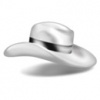 Белая шляпа (информация, факты, новости, полная объективность) используется для того, чтобы направить внимание на информацию. В этом режиме мышления нас интересуют только факты.  Мы задаемся вопросами о том, что мы уже знаем, какая еще информация нам необходима и как нам ее получить.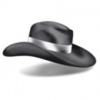 Черная шляпа (критика, взгляд на проблему под негативным углом). Мышление в черной шляпе воспринимает все в черном свете. Здесь нужно во всем видеть недостатки, подвергать сомнению слова и цифры, искать слабые места и ко всему придираться. 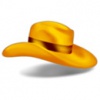 Желтая шляпа (позитивный взгляд на проблему). Надев желтую шляпу, человек превращается в оптимиста, ищет позитивные перспективы, но свое видение должен обосновать. Мыслительный процесс в желтой шляпе непосредственно с творческим не связан.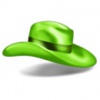 Зеленая шляпа (креативность, альтернативы и творческие идеи). Все изменения, нововведения, рассмотрение альтернатив происходят в зеленой шляпе. Зеленая шляпа — это шляпа творческого поиска.  Мы можем надеть эту шляпу и подумать, какие новые подходы возможны в сложившейся ситуации.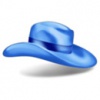 Синяя шляпа (управление процессом, общая картина, cупершляпа,  общий ход процесса - обзор, общее видение). Синяя шляпа управляет процессом мышления, позиция мудрости.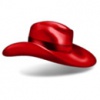 Красная (интуиция, чувства). В красной шляпе свои эмоции никак обосновывать не нужно. 